INDICAÇÃO Nº 4578/2017Sugere ao Poder Executivo Municipal, a roçagem e limpeza de área pública, na Avenida Lázaro Gonçalves de Oliveira e Rua Camaiuras, Próximo ao Bloco Cerejeiras entrada do bairro Bosque das Árvores, neste município.Excelentíssimo Senhor Prefeito Municipal, Nos termos do Art. 108 do Regimento Interno desta Casa de Leis, dirijo-me a Vossa Excelência para sugerir que, por intermédio do Setor competente, seja realizada a roçagem e limpeza, na Avenida Lázaro Gonçalves de Oliveira e Rua Camaiuras, Próximo ao Bloco Cerejeiras entrada do bairro Bosque das Árvores, neste município. 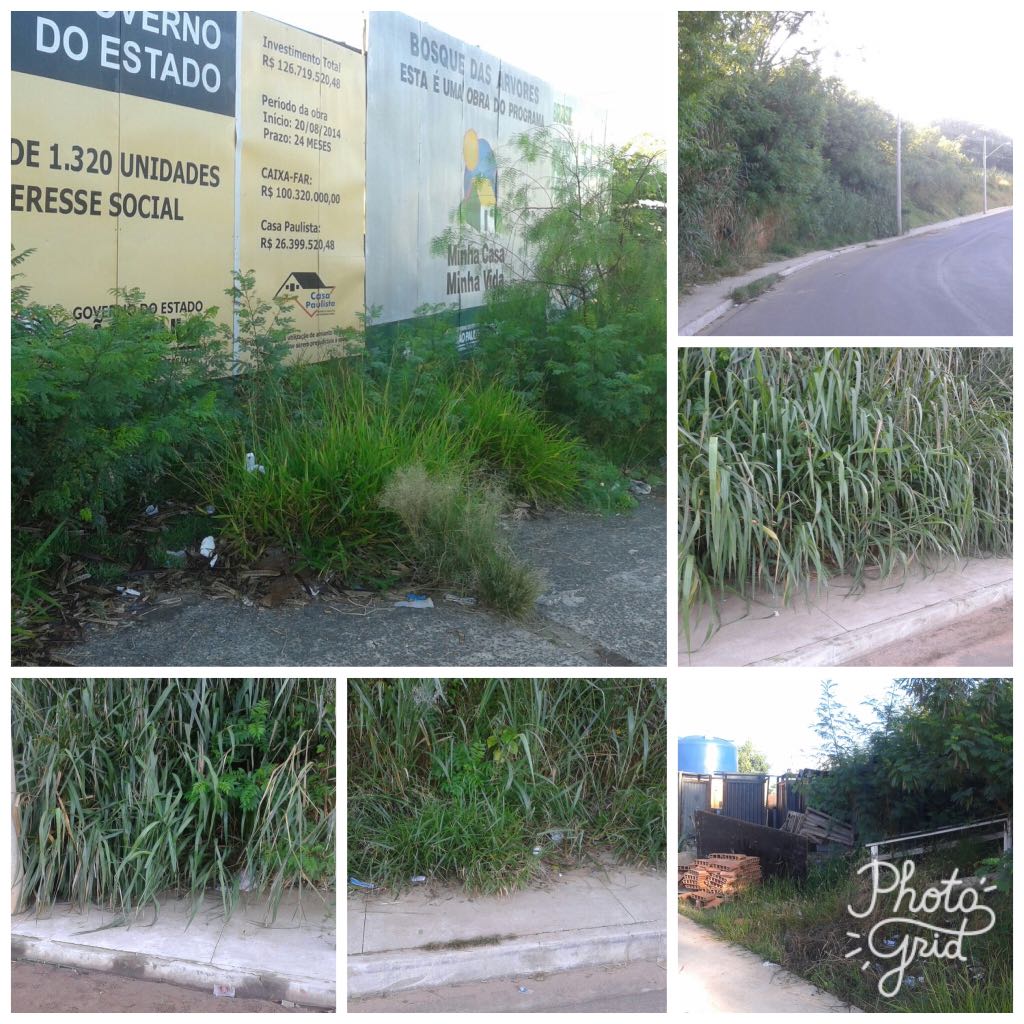 Justificativa:Conforme fotos acima, solicitamos a limpeza e roçagem no endereço supracitado, haja vista o mato alto no local, o que vem trazendo transtornos aos munícipes que frequentam o local e que ali residem. Este é um pedido não somente deste vereador, mas de todos os moradores do bairro que pedem com urgência que o problema seja resolvido o mais rápido possível. Plenário “Dr. Tancredo Neves”, em 15 de Maio de 2.017.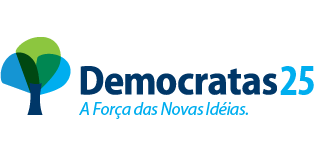 JESUS VENDEDOR-Vereador / Vice Presidente-